Franklin Graham President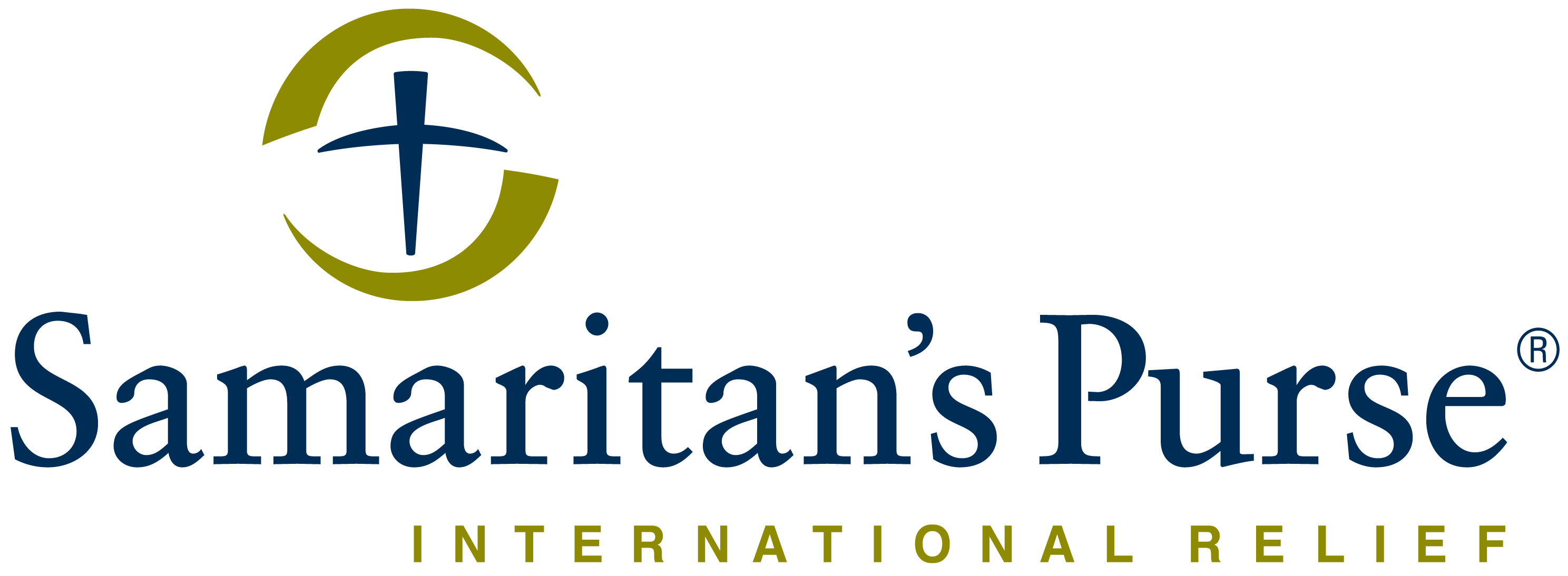 REQUEST FOR QUOTE NOTICE							Date: 07 March 2017Deadline for submission of bids is March 14th before 10:00am.Samaritan’s PurseJuba, South Sudan, Hai Cinema next to Quality Hotel, Old Juba Town Road. E-mail: SouthSudanSealedBid@samaritan.orgReference number:  SPSS 2017/Group Medical, Life and Accident InsuranceSamaritan’s Purse wishes to contract a legally recognized service provider (company) to provide services for Group Medical, Life and Accident Insurance.WE PRACTICE PROCUREMENT WITH INTEGRITY.All bids are received directly by the Tender committee.  It is not possible to influence the decision or outcome except by offering the best value.  No individual or group can influence this decision.  No Samaritan’s Purse employee will solicit you outside this tender except if you are being awarded this tender.EMAIL UNETHICAL BEHAVIOR TO SouthSudanSealedBid@Samaritan.org FOR CONFIDENTIAL REPORTING.Manner of SubmissionBy hand delivery to Samaritan’s Purse Juba office reception in a sealed envelope clearly marked: SPSS 2017/Group Medical, Life and Accident Insurance ATTN: Tender CommitteeBy Email to the Tender committee email:  SouthSudanSealedBid@samaritan.orgwith the subject stating the Reference number noted above.Sealing and Marking of BidsHand Delivered bids shall be securely sealed in a plain envelope and dropped into the tender box located at the Samaritan’s Purse office reception.No other markings than stated above should be on the envelope.  Not adhering to this practice will result in rejection.CommunicationBidders with questions regarding this notice should post them to the same location where this tender was posted at http://comms.southsudanngoforum.org/c/tenders.  Direct communication with Samaritan’s Purse staff will result in disqualification.  If questions remain unanswered, please submit with your bid for consideration by the committeeYour bid MUST clearly indicate the following:Currency of offer -USDNet price after deduction of discounts:Number of days required for delivery to each location:Validity of the offer Should be minimum of 60 daysDetailed specifications and brands provided (if different from stipulated specifications):Limitations.NOTE: Tax exemption and Duty free clearance will be facilitated by Samaritan’s Purse unless requested as Delivered and Duty Paid (DDP) above.Conditions of bidding:Bids must be valid for minimum 60 daysPayment terms will be within 30 business days after receipt of goods and invoice, by Electronic  bank transfer.A reference list with current contact information.Business Contact details including President/Owners of the company.Samaritan’s Purse is not subject to VAT; therefore all offers should be exclusive of VAT costs. Meet the Deadline noted at top of RFQ.Provide proof of being a legally registered company in the country in which the bid is being submitted.  Having a track record and experience in the requested Category.Ability and capacity to supply the specified quantities above and deliver to Samaritan’s Purse Juba office or specified field location.Detailed knowledge of the Category bidding upon.If submitting in an EMAIL format, only bids submitted solely to SouthSudanSealedBid@samaritan.org  will be accepted.Emailed Bids will be REJECTED if:Another Samaritan’s Purse email is in copySubmitted separately to any other party.Any coercive behaviour is suspected.NB: No tender documents are to be requested from the office. You only need to submit your quotation as instructed above.  Speaking directly with Samaritan’s Purse staff members can result in rejection of your bid.Terms & Conditions:SAMARITAN’S PURSE accepts no responsibility and is under no obligation to reimburse applicants for the costs associated with preparation of their applications;Time of delivery is very important; the service provider should therefore indicate a reasonable time for delivering the vehicle and associated accessories, otherwise delay penalties will be strictly implemented and no time extension would be granted unless for reasons beyond the contractor’s controlSAMARITAN’S PURSE reserves the right to award the most qualified service provider (contractor) regardless of the lowest price submitted;Payment is upon delivery and after preliminary verification of the items specified above; their functionality and originality SAMARITAN’S PURSE reserves the right to award to more than one bidder or to reject all applicants and cancel the solicitation at any time.Hai Cinema next to Quality HotelJuba, South Sudan"All we have comes from God and we give it out of His hand.”- 1 Chronicles 29:14b, Dutch Paraphrasewww.samaritanspurse.orgS/NCATEGORYDETAILED SPECIFICATION010203Group Medical InsuranceGroup Personal Accident & Workman CompensationGroup Life AssuranceProvide your contact details for us to send tender documents for further quotation.